ОСВІТНЬО-ПРОФЕСІЙНА ПРОГРАМА«ІНФОРМАЦІЙНІ СИСТЕМИ ТА ТЕХНОЛОГІЇ»підготовки здобувачів фахової передвищої освіти освітньо-професійного ступеня фаховий молодший бакалаврГАЛУЗЬ ЗНАНЬ 12 ІНФОРМАЦІЙНІ ТЕХНОЛОГІЇСПЕЦІАЛЬНІСТЬ 126 ІНФОРМАЦІЙНІ СИСТЕМИ ТА ТЕХНОЛОГІЇ КВАЛІФІКАЦІЯ ФАХОВИЙ МОЛОДШИЙ БАКАЛАВР З ІНФОРМАЦІЙНИХ СИСТЕМ ТА ТЕХНОЛОГІЙЛуцьк  2023 р.ЛИСТ ПОГОДЖЕННЯосвітньо-професійної програми«ІНФОРМАЦІЙНІ СИСТЕМИ ТА ТЕХНОЛОГІЇ»Освітньо-професійний ступінь – фаховий молодший бакалаврГалузь знань – 12 Інформаційні технологіїСпеціальність – 126 Інформаційні системи та технологіїКваліфікація – фаховий молодший бакалавр з інформаційних систем та технологійОсвітньо-професійна програма розглянута на засіданні циклової комісії комп’ютерних систем та інформаційних технологій ТФК ЛНТУПротокол № 11 від « 13 » червня 2023 р.Голова   циклової комісії     		          ______________________ Петро ВОВК Голова групи забезпечення освітньо-професійної програми, керівник проєктної групи                              _____________________ Петро ВОВКСхвалено педагогічної радою  ТФК ЛНТУПротокол № 10 від «28» червня 2023 р.Голова педагогічною радиТФК ЛНТУ 					_______________ Олег ГЕРАСИМЧУКЗМІСТ1. Передмова.2. Профіль освітньо-професійної програми із спеціальності 126 Інформаційні системи та технології.3. Перелік компонентів освітньо-професійної програми та їх логічна послідовність.3.1. Перелік компонент освітньо-професійної програми. 3.2. Структурно-логічна схема освітньо-професійної програми.4. Матриця відповідності визначених Стандартом компетентностей дескрипторам НРК.5. Матриця відповідності визначених Стандартом результатів навчання та компетентностей.6. Матриця відповідності програмних компетентностей компонентам освітньо-професійної програми.7. Матриця забезпечення програмних результатів навчання відповідним компонентам освітньо-професійної програми.8. Форма атестації здобувачів фахової передвищої освіти.9. Вимоги до наявності системи внутрішнього забезпечення якості фахової передвищої освіти.10. Перелік нормативних документів, на яких базується освітньо-професійна програма фахової передвищої освіти11. Внесені зміни до освітньо-професійної програми. 1. ПередмоваОсвітньо-професійна програма (ОПП) «Інформаційні системи та технології» для підготовки здобувачів фахової передвищої освіти за спеціальністю 126 Інформаційні системи та технології містить обсяг кредитів ЄКТС, необхідний для здобуття відповідного ступеня фахової передвищої освіти; перелік компетентностей випускника; нормативний зміст підготовки здобувачів фахової передвищої освіти, сформульований у термінах результатів навчання; форми атестації здобувачів фахової передвищої освіти; вимоги до наявності системи внутрішнього забезпечення якості фахової передвищої освіти.Вперше затверджено і введено в дію 30 серпня 2020 року на підставі засідання  Педагогічної ради Технічного коледжу Луцького НТУ, протокол №1.Переглянуто і введено в дію 31 серпня 2021 року на підставі засідання  Педагогічної ради ТФК Луцького НТУ, протокол №1.Переглянуто і введено в дію 29 червня 2022 року на підставі засідання Педагогічної ради ТФК ЛНТУ, протокол №10.   Переглянуто і введено в дію 28 червня 2023 року на підставі засідання Педагогічної ради ТФК ЛНТУ, протокол №10 від 28.06.2023 р.Освітньо-професійну програму розроблено членами проектної групи на основі Стандарту фахової передвищої освіти спеціальності 126 Інформаційні системи та технології, затверджений наказом Міністерством освіти і науки України № 1246 від 17.11.2021 р., у складі:Вовк Петро Богданович – спеціаліст вищої кваліфікаційної категорії, голова циклової комісії комп’ютерних систем та інформаційних технологій, викладач Відокремленого структурного підрозділу «Технічний фаховий коледж Луцького національного технічного університету», голова групи забезпечення освітньо-професійної програми, керівник проєктної групи.Герасимчук Олег Олександрович – доцент, кандидат технічних наук, спеціаліст вищої кваліфікаційної категорії, викладач-методист, директор Відокремленого структурного підрозділу «Технічний фаховий коледж Луцького національного технічного університету».Соколюк Наталія Петрівна – спеціаліст другої категорії, викладач Відокремленого структурного підрозділу «Технічний фаховий коледж Луцького національного технічного університету», член проєктної групи.Освітньо-професійна програма (ОПП) «Інформаційні системи та технології» є нормативним документом ТФК ЛНТУ, у якому визначається нормативний зміст навчання, встановлюються вимоги до змісту, обсягу й рівня освіти та професійної підготовки фахового молодшого бакалавра галузі знань 12 Інформаційні технології спеціальності 126 Інформаційні системи та технології.Освітньо-професійна програма «Інформаційні системи та технології» використовується під час:- ліцензування та акредитації освітньо-професійної програми, інспектуванні освітньої діяльності за спеціальністю;- розробки навчального плану, робочих навчальних планів, робочих програм навчальних дисциплін й практик;- розробки засобів діагностики якості фахової передвищої  освіти;- професійної орієнтації здобувачів фаху;- формування індивідуальних планів здобувачів освіти;- атестації фахових молодших бакалаврів спеціальності 123 Інформаційні системи та технології.Освітньо-професійна програма «Інформаційні системи та технології» враховує вимоги Законів України «Про освіту», «Про фахову передвищу освіту», Національної рамки кваліфікацій і встановлює:- обсяг та термін навчання фахового молодшого бакалавра;- загальні компетенції фахового молодшого бакалавра;- професійні компетенції за зазначеною спеціальністю;- перелік та обсяг навчальних дисциплін для опанування компететностей освітньої програми;- вимоги до структури навчальних дисциплін.Користувачі освітньо-професійної програми:- здобувачі фахової передвищої освіти;- викладачі, які здійснюють підготовку фахових молодших бакалаврів за освітньо-професійною програмою «Інформаційні системи та технології» із спеціальності 126 Інформаційні системи та технології;- екзаменаційна комісія спеціальності 126 Інформаційні системи та технології;- приймальна комісія ТФК ЛНТУ.Освітньо-професійна програма спеціальності 126 Інформаційні системи та технології поширюється на циклові комісії коледжу, що здійснюють підготовку здобувачів фахової передвищої освіти ступеня фаховий молодший бакалавр за освітньо-професійною програмою «Інформаційні системи та технології» із спеціальності 126 Інформаційні системи та технології.2. Профіль освітньо-професійної програми «Інформаційні системи та технології» зі спеціальності 126 Інформаційні системи та технології  галузі знань 12 Інформаційні технології3. Перелік компонентів освітньо-професійної програми та їх логічна послідовність3.1. Перелік компонентів освітньо-професійної програми3.2. Структурно-логічна схема освітньо-професійної програми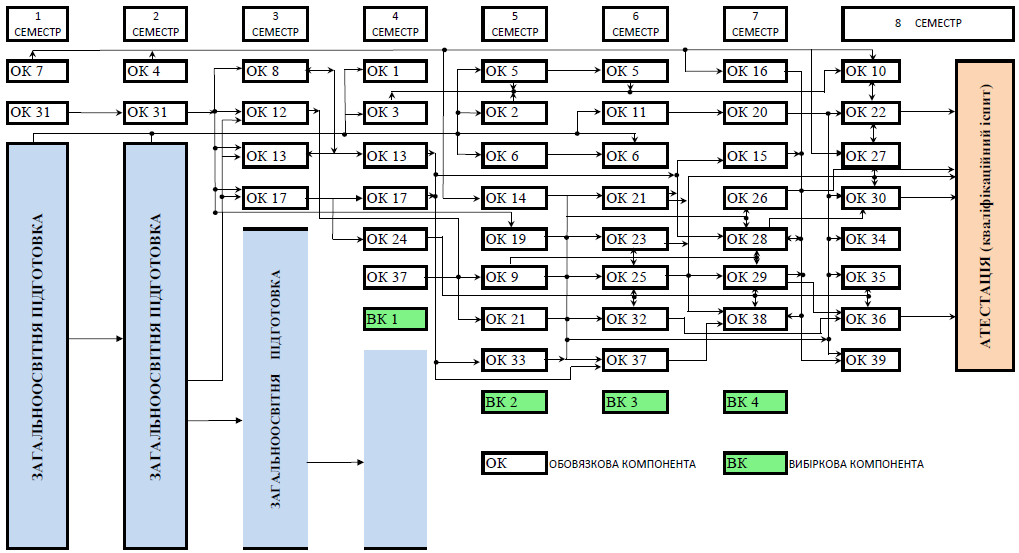 4. Матриця відповідності визначених в освітньо-професійній програмі «Інформаційні системи та технології» згідно 
Стандарту фахової передвищої освіти за спеціальністю 126 Інформаційні системи та технології галузі знань 
12 Інформаційні технології компетентностей дескрипторам НРК5. Матриця відповідності визначених освітньо-професійною програмою результатів навчання та компетентностей Умовні позначення6. Матриця відповідності програмних компетентностей компонентам освітньо-професійної програмиУмовні позначення7. Матриця забезпечення програмних результатів навчання відповідним компонентам освітньо-професійної програмиУмовні позначення8.	Форма атестації здобувачів фахової передвищої освіти9. Вимоги до наявності системи внутрішнього забезпечення якості фахової передвищої освіти10. Перелік нормативних документів, на яких базується освітньо-професійна програма фахової передвищої освітиКонституція України № 254к/96-ВР від 28.06.1996.Про  фахову  передвищу  освіту:  Закон  України  від  06  червня  2020 р.  №  2745-VIII / Законодавство  України.  –  Офіційний  сайт  Верховної  Ради  України.  URL : https://zakon.rada.gov.ua/laws/show/2745-19#Text Про освіту: Закон України від 5 вересня 2017 р. № 2145-VIII. / Законодавство України. – Офіційний сайт Верховної Ради України. URL : https://zakon.rada.gov.ua/laws/show/2145-19Постанова Кабінету Міністрів України від 25 червня 2020 р. № 519 « Про затвердження Національної рамки кваліфікацій».Постанова Кабінету Міністрів України від 15 квітня 2015 р. № 244 «Про утворення Національного агентства із забезпечення якості вищої освіти».Постанова Кабінету Міністрів України від 29 квітня 2015 р. № 266 «Про затвердження переліку галузей знань і спеціальностей, за якими здійснюється підготовка здобувачів вищої освіти».Національний класифікатор України. Класифікація видів економічної діяльності ДК 009: 2010.Національний класифікатор України. Класифікатор професій ДК 003:2010.Постанова Кабінету Міністрів №1187 від 30.12.2015 «Про затвердження Ліцензійних умов провадження освітньої діяльності закладів освіти».10. Стандарт фахової передвищої освіти спеціальності 126 Інформаційні системи та технології (наказ МОН України № 1246 від 17.11.2021 р.). – URL: https://mon.gov.ua/storage/app/media/Fakhova%20peredvyshcha%20osvita/Zatverdzheni.standarty/2021/11/18/126-Inform.syst.tekhnol.18.11.pdf11.  Зміни до освітньо-професійної програмиПорівняльна таблиця змін освітньо-професійної програми «Інформаційні системи та технології» зі спеціальності 
126 Інформаційні системи та технологіїЗміни у освітньо-професійній програмі зумовлені зауваженнями під час акредитаційної експертизи,  пропозиціями та побажаннями стейкхолдерів та здобувачів освіти.Запропоновані зміни у логічній послідовності слідування освітніх компонент ОПП не порушують відсоток обов’язкових та вибіркових дисциплін, кількість іспитів та заліків за семестрами. Збережено загальний обсяг освітньої програми – 180 кредитів.Було враховано висловлені пропозиції, рекомендації, зауваження потенційних роботодавців і здобувачів освіти, які отримані в результаті опитування. Зокрема, освітні компоненти «Алгоритми і структури даних», «Технології розробки програмного забезпечення» вивчаються одночасно з «Основами програмування».Голова групи забезпечення освітньо-професійної програми, керівник проєктної групи	                                                                                         __________________	Петро ВОВКЗміни до освітньо-професійної програми схвалені педагогічною радою ТФК ЛНТУПротокол № 10 від «28» червня 2023 р.МІНІСТЕРСТВО ОСВІТИ І НАУКИ УКРАЇНИЛУЦЬКИЙ НАЦІОНАЛЬНИЙ ТЕХНІЧНИЙ УНІВЕРСИТЕТВІДОКРЕМЛЕНИЙ СТРУКТУРНИЙ ПІДРОЗДІЛ «ТЕХНІЧНИЙ ФАХОВИЙ КОЛЕДЖ ЛУЦЬКОГО НАЦІОНАЛЬНОГО ТЕХНІЧНОГО УНІВЕРСИТЕТУ»ПОГОДЖУЮДиректор Відокремленого структурного підрозділу «Технічний фаховий коледж Луцького національного технічного університету»кандидат технічних наук, доцент_______________ Олег ГЕРАСИМЧУК«28»  червня 2023 р.ЗАТВЕРДЖУЮРектор Луцького національного технічного університетудоктор економічних наук, професор_______________ Ірина ВАХОВИЧ«30» червня 2023 р.СХВАЛЕНО Педагогічною радою Відокремленого структурного підрозділу «Технічний фаховий коледж Луцького національного технічного університету»
протокол № 10 від 28 червня 2023 р.ЗАТВЕРДЖЕНОВченою радою Луцького національного технічного університетупротокол № _ від 30 червня 2023 р.І. Загальна характеристикаІ. Загальна характеристикаІ. Загальна характеристикаПовна назва закладу фахової передвищої освіти та випускової циклової комісіїПовна назва закладу фахової передвищої освіти та випускової циклової комісіїВідокремлений структурний підрозділ «Технічний фаховий коледж Луцького національного технічного університету», код в ЄДЕБО – 778циклова комісія комп’ютерних систем та інформаційних технологійРівень освітиРівень освітифахова передвищаОсвітньо-професійний ступіньОсвітньо-професійний ступіньфаховий молодший бакалаврГалузь знаньГалузь знань12 Інформаційні технології	СпеціальністьСпеціальність126 Інформаційні системи та технологіїФорма здобуття освітиФорма здобуття освітиДеннаОсвітня кваліфікаціяОсвітня кваліфікаціяфаховий молодший бакалавр з інформаційних систем та технологійПрофесійна кваліфікаціяПрофесійна кваліфікаціяне надаєтьсяНаявність акредитаціїНаявність акредитаціїОПП акредитована. Сертифікат про акредитацію освітньої програми ДС003538, дійсний до 01.07.2028 р.Термін дії освітньо-професійної програмиТермін дії освітньо-професійної програмиДо чергового переглядуЦикл/рівень Цикл/рівень НРК України – 5 рівень, FQ-ЕНЕА – початковий (короткий цикл), ЕQF LLL – 5 рівеньВимоги до осіб,  які можуть розпочати навчання за програмоюВимоги до осіб,  які можуть розпочати навчання за програмоюБазова середня освіта з одночасним виконанням освітньої програми профільної середньої освіти, тривалість здобуття якої становить два роки.Обсяг освітньо-професійної програмиОбсяг освітньо-професійної програми180 кредитів  ЄКТСТермін навчання 3 роки  10 місяців (на базі БСО).Мова викладанняМова викладанняУкраїнськаІнтернет - адреса постійного розміщення опису освітньо-професійної програмиІнтернет - адреса постійного розміщення опису освітньо-професійної програмиhttps://tk.lntu.edu.uaІІ. Мета освітньо-професійної програмиІІ. Мета освітньо-професійної програмиІІ. Мета освітньо-професійної програмиПолягає у підготовці фахівців здатних розв’язувати типові спеціалізовані задачі та практичні проблеми у сфері інформаційних технологій; підвищувати ефективність існуючих інформаційних систем виробництва, обслуговувати програмні системи і комплекси в процесі професійної діяльності або навчання.Полягає у підготовці фахівців здатних розв’язувати типові спеціалізовані задачі та практичні проблеми у сфері інформаційних технологій; підвищувати ефективність існуючих інформаційних систем виробництва, обслуговувати програмні системи і комплекси в процесі професійної діяльності або навчання.Полягає у підготовці фахівців здатних розв’язувати типові спеціалізовані задачі та практичні проблеми у сфері інформаційних технологій; підвищувати ефективність існуючих інформаційних систем виробництва, обслуговувати програмні системи і комплекси в процесі професійної діяльності або навчання.ІІІ. Характеристика освітньо-професійної програмиІІІ. Характеристика освітньо-професійної програмиІІІ. Характеристика освітньо-професійної програмиПредметна областьОб'єкт: теоретичні та методологічні основи й інструментальні засоби створення, оптимізації та використання  інформаційних систем та технологій.Цілі навчання: формування та розвиток загальних і професійних компетентностей у фахівців, здатних  формулювати та розв’язувати завдання, пов’язані з використанням інформаційних систем та технологій.Теоретичний зміст предметної області: базові поняття та принципи інформаційного менеджменту, адміністрування та інтеграції інформаційних систем та технологій. Методи, методики та технології: інноваційні методи та технології  створення та  супроводу інформаційних систем; методи збору, обробки, аналізу, моделювання та інтерпретації результатів досліджень у галузі інформаційних технологій.Інструменти та обладнання: комп’ютерна техніка, контрольно-вимірювальні прилади,  програмно-технічні та інструментальні засоби розробки, супроводу та експлуатації інформаційних систем і комп’ютерних мереж.Об'єкт: теоретичні та методологічні основи й інструментальні засоби створення, оптимізації та використання  інформаційних систем та технологій.Цілі навчання: формування та розвиток загальних і професійних компетентностей у фахівців, здатних  формулювати та розв’язувати завдання, пов’язані з використанням інформаційних систем та технологій.Теоретичний зміст предметної області: базові поняття та принципи інформаційного менеджменту, адміністрування та інтеграції інформаційних систем та технологій. Методи, методики та технології: інноваційні методи та технології  створення та  супроводу інформаційних систем; методи збору, обробки, аналізу, моделювання та інтерпретації результатів досліджень у галузі інформаційних технологій.Інструменти та обладнання: комп’ютерна техніка, контрольно-вимірювальні прилади,  програмно-технічні та інструментальні засоби розробки, супроводу та експлуатації інформаційних систем і комп’ютерних мереж.Особливості освітньо-професійної програмиОсвітньо-професійна програма спрямована на підготовку висококваліфікованих здобувачів освітньо-професійного ступеня фаховий молодший бакалавр з інформаційних систем та технологій шляхом здобуття фундаментальних, теоретико-методичних, фахових знань, практичних умінь, навичок та інших компетентностей, достатніх для розв’язування типових спеціалізованих задач у професійній діяльності.Унікальність освітньо-професійної програми є  використання хмарних інформаційних технологій з акцентом на системах Internet of things, Cloud сервісах, Big Data (сховищ), створення і обслуговування комп'ютерних систем і компонентів загального та спеціального призначення, створення та супроводу інтелектуальних  програмних рішень. Освітньо-професійна програма спрямована на підготовку висококваліфікованих здобувачів освітньо-професійного ступеня фаховий молодший бакалавр з інформаційних систем та технологій шляхом здобуття фундаментальних, теоретико-методичних, фахових знань, практичних умінь, навичок та інших компетентностей, достатніх для розв’язування типових спеціалізованих задач у професійній діяльності.Унікальність освітньо-професійної програми є  використання хмарних інформаційних технологій з акцентом на системах Internet of things, Cloud сервісах, Big Data (сховищ), створення і обслуговування комп'ютерних систем і компонентів загального та спеціального призначення, створення та супроводу інтелектуальних  програмних рішень. ІV. Придатність випускників до працевлаштування та подальшого навчанняІV. Придатність випускників до працевлаштування та подальшого навчанняІV. Придатність випускників до працевлаштування та подальшого навчанняАкадемічні права випускниківМожливість продовження навчання за початковим (короткий цикл) та першим  (бакалаврським) рівнем вищої освіти. Набуття додаткових кваліфікацій у системі освіти дорослих. Можливість продовження навчання за початковим (короткий цикл) та першим  (бакалаврським) рівнем вищої освіти. Набуття додаткових кваліфікацій у системі освіти дорослих. Працевлаштування випускниківПісля підготовки фахівцю присвоюється освітня кваліфікація – фаховий молодший бакалавр з інформаційних систем та технологій, він здатний виконувати зазначену в класифікаторі  професій  ДК  003:2010  професійну роботу і може займати відповідну первинну посаду: 2131.2 Адміністратор бази даних 2131.2 Адміністратор даних 2131.2 Адміністратор доступу 2131.2 Адміністратор системи 2131.2 Інженер з програмного забезпечення комп'ютерів 2132.2 Інженер-програміст 2132.2 Програміст (база даних) 2131.2 Аналітик програмного забезпечення та мультимедіа 2132.2 Програміст прикладний 2139.2 Інженер із застосування комп'ютерів 3121.2 Фахівець з інформаційних технологій 3121.2 Фахівець з розробки та тестування програмного забезпечення3121.2 Фахівець з розроблення комп'ютерних програмПісля підготовки фахівцю присвоюється освітня кваліфікація – фаховий молодший бакалавр з інформаційних систем та технологій, він здатний виконувати зазначену в класифікаторі  професій  ДК  003:2010  професійну роботу і може займати відповідну первинну посаду: 2131.2 Адміністратор бази даних 2131.2 Адміністратор даних 2131.2 Адміністратор доступу 2131.2 Адміністратор системи 2131.2 Інженер з програмного забезпечення комп'ютерів 2132.2 Інженер-програміст 2132.2 Програміст (база даних) 2131.2 Аналітик програмного забезпечення та мультимедіа 2132.2 Програміст прикладний 2139.2 Інженер із застосування комп'ютерів 3121.2 Фахівець з інформаційних технологій 3121.2 Фахівець з розробки та тестування програмного забезпечення3121.2 Фахівець з розроблення комп'ютерних програмV. Викладання та оцінюванняV. Викладання та оцінюванняV. Викладання та оцінюванняВикладання та навчанняКомбінація лекцій, практичних та семінарських занять, лабораторних робіт із використанням студентоорієнтованого, проблемно-орієнтованого, професійно-орієнтованого навчання, міждисциплінарних тренінгів та майстер-класів (за потреби: з елементами дистанційного навчання); участь у наукових студентських конференціях, конкурсах, що дають змогу розвивати практичні компетенції та адаптують до інтерактивних, інформаційно-комунікаційних освітніх технологій. Невід'ємною складовою є самостійна робота, консультації із викладачами,  навчальна, виробнича та технологічна практики.Комбінація лекцій, практичних та семінарських занять, лабораторних робіт із використанням студентоорієнтованого, проблемно-орієнтованого, професійно-орієнтованого навчання, міждисциплінарних тренінгів та майстер-класів (за потреби: з елементами дистанційного навчання); участь у наукових студентських конференціях, конкурсах, що дають змогу розвивати практичні компетенції та адаптують до інтерактивних, інформаційно-комунікаційних освітніх технологій. Невід'ємною складовою є самостійна робота, консультації із викладачами,  навчальна, виробнича та технологічна практики.ОцінюванняОцінювання результатів навчання здобувачів освіти здійснюється за 4-х бальною шкалою  ( «відмінно», «добре», «задовільно», «незадовільно»), вербальною («зараховано», «незараховано») шкалою .Види контролю: поточний та підсумковий.Форми контролю: усне та письмове опитування, тестові завдання, вирішення та презентації індивідуальних завдань, захист лабораторних та індивідуальних робіт, захист звітів з практики, курсових робіт та/або проектів.Підсумковий контроль: заліки, диференційовані заліки та екзамени.Оцінювання результатів навчання здобувачів освіти здійснюється за 4-х бальною шкалою  ( «відмінно», «добре», «задовільно», «незадовільно»), вербальною («зараховано», «незараховано») шкалою .Види контролю: поточний та підсумковий.Форми контролю: усне та письмове опитування, тестові завдання, вирішення та презентації індивідуальних завдань, захист лабораторних та індивідуальних робіт, захист звітів з практики, курсових робіт та/або проектів.Підсумковий контроль: заліки, диференційовані заліки та екзамени.VI. Програмні компетентностіVI. Програмні компетентностіVI. Програмні компетентностіІнтегральна компетентність (ІК)Здатність вирішувати типові спеціалізовані задачі в галузі інформаційних технологій або у процесі навчання, що вимагає застосування положень і методів відповідних наук та може характеризуватися певною невизначеністю умов; нести відповідальність за результати своєї діяльності; здійснювати контроль інших осіб у визначених ситуаціях.Здатність вирішувати типові спеціалізовані задачі в галузі інформаційних технологій або у процесі навчання, що вимагає застосування положень і методів відповідних наук та може характеризуватися певною невизначеністю умов; нести відповідальність за результати своєї діяльності; здійснювати контроль інших осіб у визначених ситуаціях.Загальні компетентності (ЗК )ЗК1. Здатність реалізувати свої права і обов’язки як члена суспільства, усвідомлювати цінності громадянського (вільного демократичного) суспільства та необхідність його сталого розвитку, верховенства права, прав і свобод людини і громадянина в Україні.ЗК2. Здатність зберігати та примножувати моральні, культурні, наукові цінності і досягнення суспільства на основі розуміння історії та закономірностей розвитку предметної області, її місця у загальній системі знань про природу і суспільство та у розвитку суспільства, техніки і технологій, використовувати різні види та форми рухової активності для активного відпочинку та ведення здорового способу життя. ЗК3. Здатність спілкуватися державною мовою як усно, так і письмово. ЗК4. Здатність спілкуватися іноземною мовою.ЗК5. Знання та розуміння предметної області і професійної діяльності.ЗК6. Здатність до пошуку, оброблення та аналізу інформації з різних джерел. ЗК7. Здатність застосовувати знання у практичних ситуаціях.ЗК1. Здатність реалізувати свої права і обов’язки як члена суспільства, усвідомлювати цінності громадянського (вільного демократичного) суспільства та необхідність його сталого розвитку, верховенства права, прав і свобод людини і громадянина в Україні.ЗК2. Здатність зберігати та примножувати моральні, культурні, наукові цінності і досягнення суспільства на основі розуміння історії та закономірностей розвитку предметної області, її місця у загальній системі знань про природу і суспільство та у розвитку суспільства, техніки і технологій, використовувати різні види та форми рухової активності для активного відпочинку та ведення здорового способу життя. ЗК3. Здатність спілкуватися державною мовою як усно, так і письмово. ЗК4. Здатність спілкуватися іноземною мовою.ЗК5. Знання та розуміння предметної області і професійної діяльності.ЗК6. Здатність до пошуку, оброблення та аналізу інформації з різних джерел. ЗК7. Здатність застосовувати знання у практичних ситуаціях.Спеціальні компетентності (СК)СК1. Здатність до алгоритмічного та логічного мислення.СК2. Здатність накопичувати, обробляти та систематизувати професійні знання в області інформаційних систем та технологій, усвідомлювати важливість навчання протягом усього життя.СК3. Здатність застосовувати фундаментальні та міждисциплінарні знання для успішного розв’язання завдань у галузі інформаційних систем та технологій. СК4. Здатність аналізувати бізнес-рішення та оцінювати нові    технологічні фактори на всіх етапах життєвого циклу інформаційних систем.СК5. Здатність використовувати та управляти сучасними інформаційно-комунікаційними системами та технологіями.СК6. Здатність дотримуватися стандартів в області інформаційних систем та технологій.СК7. Здатність використовувати методи і засоби забезпечення інформаційної та функціональної безпеки в області інформаційних систем та технологій.СК8. Здатність використовувати математичні моделі і методи для аналізу, синтезу, оптимізації і узагальнення інформаційних систем та технологій.  СК9. Здатність вибору, розгортання, інтегрування, адміністрування та супроводу інформаційних систем та технологій.СК10. Здатність брати участь в проектуванні, розробці, налагодженні та удосконаленні компонентів інформаційних систем.  СК11. Здатність використовувати інформаційні технології у ході створення, впровадження та експлуатації системи менеджменту якості. СК12. Здатність проводити обчислювальні експерименти, оцінювати результати експериментальних даних і отриманих рішень.СК13. Здатність брати участь в управлінні якістю продуктів і сервісів інформаційних систем та технологій протягом їх життєвого циклу.СК14. Здатність вибору хмарних платформ та розгортання на них, інтегрування, адміністрування і супроводу інформаційних систем та сервісів. СК15. Здатність брати участь в проектуванні, розгортанні, налагодженні та удосконаленні компонентів хмарних систем та сервісів.СК1. Здатність до алгоритмічного та логічного мислення.СК2. Здатність накопичувати, обробляти та систематизувати професійні знання в області інформаційних систем та технологій, усвідомлювати важливість навчання протягом усього життя.СК3. Здатність застосовувати фундаментальні та міждисциплінарні знання для успішного розв’язання завдань у галузі інформаційних систем та технологій. СК4. Здатність аналізувати бізнес-рішення та оцінювати нові    технологічні фактори на всіх етапах життєвого циклу інформаційних систем.СК5. Здатність використовувати та управляти сучасними інформаційно-комунікаційними системами та технологіями.СК6. Здатність дотримуватися стандартів в області інформаційних систем та технологій.СК7. Здатність використовувати методи і засоби забезпечення інформаційної та функціональної безпеки в області інформаційних систем та технологій.СК8. Здатність використовувати математичні моделі і методи для аналізу, синтезу, оптимізації і узагальнення інформаційних систем та технологій.  СК9. Здатність вибору, розгортання, інтегрування, адміністрування та супроводу інформаційних систем та технологій.СК10. Здатність брати участь в проектуванні, розробці, налагодженні та удосконаленні компонентів інформаційних систем.  СК11. Здатність використовувати інформаційні технології у ході створення, впровадження та експлуатації системи менеджменту якості. СК12. Здатність проводити обчислювальні експерименти, оцінювати результати експериментальних даних і отриманих рішень.СК13. Здатність брати участь в управлінні якістю продуктів і сервісів інформаційних систем та технологій протягом їх життєвого циклу.СК14. Здатність вибору хмарних платформ та розгортання на них, інтегрування, адміністрування і супроводу інформаційних систем та сервісів. СК15. Здатність брати участь в проектуванні, розгортанні, налагодженні та удосконаленні компонентів хмарних систем та сервісів.VIІ. Програмні результати навчанняVIІ. Програмні результати навчанняVIІ. Програмні результати навчанняРезультати навчанняРН1. Аналізувати отримане завдання та розробляти алгоритм його вирішення з використанням сучасних інформаційних систем та технологійРН2. Накопичувати, систематизувати та узагальнювати інформацію про підходи й методики роботи в області інформаційних систем та технологій.РН3. Знаходити аналогії та застосовувати знання, вміння та навички з суміжних дисциплін для формування та розв’язання професійних задач в області інформаційних систем та технологій.РН4. Знати способи ідентифікації, формулювання та класифікації вимог до інформаційних систем та технологій і застосовувати їх при прийнятті бізнес-рішень та в процесі аналізу отриманого технічного завдання.РН5. Обирати оптимальний спосіб вирішення завдань, налаштовувати та користуватись відповідними інструментальними засобами.РН6. Знати основні стандарти в галузі інформаційних систем та технологій і дотримуватись їх.РН7.  Знати основні види кіберзагроз, основні методи і засоби забезпечення інформаційної та функціональної безпеки і застосовувати їх на практиці під час впровадження та супроводу інформаційних систем.РН8. Застосовувати базові математичні поняття, методи об’єктно-орієнтованого аналізу та математичного моделювання в області інформаційних систем та технологій. РН9. Здійснювати обґрунтований  вибір, розгортання, інтегрування, адміністрування й технічну підтримку інформаційних систем та технологій. РН10.  Розробляти та супроводжувати окремі компоненти інформаційних систем.РН11. Застосовувати інструменти та технології впровадження, налаштування та експлуатації систем менеджменту якості.РН12. Виконувати обчислювальні експерименти, аналізувати та порівнювати їх результати, обирати на їх основі оптимальні рішення поставлених завдань.РН13. Знати та застосовувати методи управління якістю продуктів і сервісів інформаційних систем та технологій протягом їх життєвого циклу. РН14. Застосовувати правила оформлення проектної документації щодо  інформаційних систем та технологій. РН15. Комунікувати з професійних питань українською та  іноземною мовою. РН16. Знати та розуміти предметну область, застосовувати знання у професійній діяльності.РН17. Аналізувати та  узагальнювати необхідну інформацію з різних джерел та ресурсів для вирішення професійних задач з урахуванням сучасних досягнень науки і техніки.РН18. Здійснювати обґрунтований  вибір хмарної платформи та хмарних сервісів.РН19. Здійснювати розгортання, інтегрування, адміністрування й технічну підтримку хмарних систем та сервісів.РН20. Розробляти, налагоджувати та супроводжувати окремі компоненти хмарних систем та сервісів.РН1. Аналізувати отримане завдання та розробляти алгоритм його вирішення з використанням сучасних інформаційних систем та технологійРН2. Накопичувати, систематизувати та узагальнювати інформацію про підходи й методики роботи в області інформаційних систем та технологій.РН3. Знаходити аналогії та застосовувати знання, вміння та навички з суміжних дисциплін для формування та розв’язання професійних задач в області інформаційних систем та технологій.РН4. Знати способи ідентифікації, формулювання та класифікації вимог до інформаційних систем та технологій і застосовувати їх при прийнятті бізнес-рішень та в процесі аналізу отриманого технічного завдання.РН5. Обирати оптимальний спосіб вирішення завдань, налаштовувати та користуватись відповідними інструментальними засобами.РН6. Знати основні стандарти в галузі інформаційних систем та технологій і дотримуватись їх.РН7.  Знати основні види кіберзагроз, основні методи і засоби забезпечення інформаційної та функціональної безпеки і застосовувати їх на практиці під час впровадження та супроводу інформаційних систем.РН8. Застосовувати базові математичні поняття, методи об’єктно-орієнтованого аналізу та математичного моделювання в області інформаційних систем та технологій. РН9. Здійснювати обґрунтований  вибір, розгортання, інтегрування, адміністрування й технічну підтримку інформаційних систем та технологій. РН10.  Розробляти та супроводжувати окремі компоненти інформаційних систем.РН11. Застосовувати інструменти та технології впровадження, налаштування та експлуатації систем менеджменту якості.РН12. Виконувати обчислювальні експерименти, аналізувати та порівнювати їх результати, обирати на їх основі оптимальні рішення поставлених завдань.РН13. Знати та застосовувати методи управління якістю продуктів і сервісів інформаційних систем та технологій протягом їх життєвого циклу. РН14. Застосовувати правила оформлення проектної документації щодо  інформаційних систем та технологій. РН15. Комунікувати з професійних питань українською та  іноземною мовою. РН16. Знати та розуміти предметну область, застосовувати знання у професійній діяльності.РН17. Аналізувати та  узагальнювати необхідну інформацію з різних джерел та ресурсів для вирішення професійних задач з урахуванням сучасних досягнень науки і техніки.РН18. Здійснювати обґрунтований  вибір хмарної платформи та хмарних сервісів.РН19. Здійснювати розгортання, інтегрування, адміністрування й технічну підтримку хмарних систем та сервісів.РН20. Розробляти, налагоджувати та супроводжувати окремі компоненти хмарних систем та сервісів.VIІІ. Ресурсне забезпечення реалізації освітньо-професійної програмиVIІІ. Ресурсне забезпечення реалізації освітньо-професійної програмиКадрове забезпечення Група забезпечення – це педагогічні працівники, які мають кваліфікацію відповідно до спеціальності, працюють в коледжі за основним місцем роботи, мають стаж педагогічної роботи, пройшли чергову атестацію, підвищили або підтвердили свою кваліфікаційну категорію.В процесі організації освітнього процесу залучаються IT -фахівці з досвідом дослідницької, управлінської та практичної роботи.Циклова комісія нараховує десять педагогічних працівників, з них 5 з вищою кваліфікаційною категорією (3 викладачі методисти), 2 кандидати наук. Інші циклові комісії, задіяні в підготовці за освітньо-професійною програмою «Інформаційні системи та технології», також мають висококваліфікованих педагогічних працівників.Матеріально-технічне забезпеченняЗабезпеченість навчальними приміщеннями, комп’ютерними робочими місцями, мультимедійним обладнанням відповідає потребі та повністю забезпечує освітній процес протягом усього циклу підготовки за освітньо-професійною програмою.В ТФК ЛНТУ використовуються комп’ютерні та спеціалізовані  лабораторії, френд-зона, встановлено локальні комп’ютерні мережі, бездротовий доступ до мережі Інтернет. Наявна вся необхідна соціально-побутова інфраструктура: бібліотека, у тому числі читальна зала, медичний пункт, їдальня, актова та конференц зали, спортивний зал та спортивний майданчик.Інформаційне та навчально-методичне забезпеченняОфіційний веб-сайт коледжу (https://tk.lntu.edu.ua) містить інформацію про освітньо-професійні програми, навчальну, наукову і виховну діяльність, діяльність студентського самоврядування, структурні підрозділи коледжу, правила прийому, контакти тощо.Електронний варіант навчально методичних комплексів навчальних дисциплін (методичні вказівки до виконання практичних, лабораторних та самостійних робіт, конспекти лекцій) розміщено на Інформаційному порталі коледжу (https://e-tk.lntu.edu.ua/), доступ до якого мають всі учасники освітнього процесу.Бібліотека, у т.ч. читальний зал – 71,4 ; читальна зала коледжу передбачає 30 посадкових місць; загальний бібліотечний фонд складає 18795 примірників наукової, технічної, навчальної, художньої літератури, періодичних видань, словників, довідкової літератури, серед них і наукові фахові журнали в кількості 11 найменувань.Кодн/дКомпоненти освітньо-професійної програми Кількість кредитівФорма підсумкового контролю1. Обов’язкові компоненти ОПП1. Обов’язкові компоненти ОПП1. Обов’язкові компоненти ОПП1. Обов’язкові компоненти ОПП1.1.Цикл загальної підготовки1.1.Цикл загальної підготовки1.1.Цикл загальної підготовки1.1.Цикл загальної підготовкиОК 1  Історія  України (від найдавніших часів до сьогодення)3екзаменОК 2  Українська мова (за професійним спрямуванням)2,5екзаменОК 3  Людина і світ (Культурологія, Філософія, Соціологія)3диф. залікОК 4Основи комунікації2,5диф. залікОК 5  Іноземна мова (за професійним спрямуванням)5,5диф. залік, екзаменОК 6  Фізичне виховання (спортивні секції, факультатив)4диф. залік, 
диф. залікОК 7  Правознавство2залікОК 8  Основи web-проектування4екзаменОК 9  Вища математика  та теорія ймовірності4екзаменОК 10  Управління ІТ - проектами3,5диф. залікОК 11  Дискретна математика 4екзаменОК 12  Алгоритми і структури даних4диф. залікОК 13  Комп'ютерна графіка  6диф. залік, 
диф. залікОК 14  Підприємницька діяльність2,5диф. залікОК 15  Основи стандартизації та сертифікації2,0диф. залікОК 16Охорона праці та безпека життєдіяльності2,5диф.залікВсього за циклом загальної підготовкиВсього за циклом загальної підготовки55-1.2.Цикл професійної підготовки1.2.Цикл професійної підготовкиОК 17  Основи програмування 6,5диф. залік, екзаменОК 18  Web технології4диф. залікОК 19  Архітектура комп'ютерів  4екзаменОК 20  Комп’ютерні системи5екзаменОК 21 Комп'ютерні мережі5екзаменОК 22  Організація баз даних та сховища даних (КР)5екзаменОК 23Комп'ютерна схемотехніка  та електроніка5екзаменОК 24  Технології розробки програмного забезпечення 4екзаменОК 25  Операційні системи та системне програмне забезпечення 5екзаменОК 26 Технології та компоненти віртуальних систем3  диф. залікОК 27  Основи електронної комерції3диф. залікОК 28  Якість та тестування інформаційних систем 4екзаменОК 29  Захист інформації 3екзаменОК 30  Адміністрування комп’ютерних систем та мереж4екзаменОК 31  Вступ до спеціальності  4диф. залік, 
диф. залікОК 32  Основи інтернету речей (ІОТ) (КР)4диф. залік, крОК 33Програмування для мобільних пристроїв  (КР)4екзамен, крОК 34Комп'ютерне моделювання3,5диф. залікОК 35Інтелектуальний аналіз даних 4екзаменОК 36Хмарні платформи та сервіси 4,5диф. залікВсього за циклом  професійної підготовкиВсього за циклом  професійної підготовки84,5-1.3 Цикл практичної підготовки1.3 Цикл практичної підготовки1.3 Цикл практичної підготовки1.3 Цикл практичної підготовкиОК 37Навчальна практика  10,5диф. залікОК 38Виробнича практика  4,5диф. залікОК 39Технологічна практика6диф. залікАтестація1кваліфікаційний іспитВсього за циклом  практичної підготовкиВсього за циклом  практичної підготовки23,5Всього за циклом  нормативних дисциплінВсього за циклом  нормативних дисциплін162Вибіркові навчальні компонентиВибіркові навчальні компонентиВибіркові навчальні компонентиВибіркові навчальні компоненти2.1.Цикл загальної підготовки за вибором студента2.1.Цикл загальної підготовки за вибором студента2.1.Цикл загальної підготовки за вибором студента2.1.Цикл загальної підготовки за вибором студентаВК 1  ВИБІРКОВА ДИСЦИПЛІНА 4диф. залікВК 2  ВИБІРКОВА ДИСЦИПЛІНА 4диф. залікВсього  за циклом загальної підготовкиВсього  за циклом загальної підготовки82.2.Цикл професійної підготовки за вибором студента2.2.Цикл професійної підготовки за вибором студента2.2.Цикл професійної підготовки за вибором студента2.2.Цикл професійної підготовки за вибором студентаВК 3  ВИБІРКОВА ДИСЦИПЛІНА 5диф. залікВК 4ВИБІРКОВА ДИСЦИПЛІНА 5диф. залікВсього  за циклом професійної підготовкиВсього  за циклом професійної підготовки10Всього вибіркові освітні компоненти за вибором студентаВсього вибіркові освітні компоненти за вибором студента18Разом	Разом	180КурсСеместрОбов’язкові компоненти освітньої програмиКількість обов’язкових компонентів за семестрКількість вибіркових компонентів за семестрКількість компонентів за навчальний рік (з них обов’язкових)11ОК7, ОК31202 (2)12ОК4, ОК31202 (2)23ОК17, ОК12, ОК13, ОК8405 (5)24ОК13, ОК3, ОК1, ОК17, ОК24,  ВК1, ОК 37617 (6)35ОК2, ОК5, ОК14, ОК19, ОК9, ОК21, ОК6, ВК2, ОК33819 (8)36ОК5, ОК6, ОК11, ОК 21, ОК23, ОК25, ОК32, ВК3, ОК37819 (8)47ОК15, ОК20, ОК26, ОК28, ОК29, ОК16, ВК4, ОК38718 (7)48ОК10, ОК22, ОК27,  ОК30,  ОК34, ОК35, ОК36, ОК39808 (8)Класифікація компетентностей за НРКЗнанняУміння /навичкиКомунікаціяВідповідальність та автономіяКласифікація компетентностей за НРКЗН1 Всебічні спеціалізовані емпіричні та теоретичні знання у сфері навчання та/або професійної діяльності, усвідомлення меж цих знаньУМ1 Широкий спектр когнітивних та практичних умінь/навичок, необхідних для розв’язання складних задач у спеціалізованих сферах професійної діяльності та/або навчанняУМ2 Знаходження творчих рішень або відповідей на чітко визначені конкретні та абстрактні проблеми на основі ідентифікації та застосування данихУМ3 Планування, аналіз, контроль та оцінювання власної роботи та роботи інших осіб у спеціалізованому контекстіК1 Взаємодія з колегами, керівниками та клієнтами у питаннях, що стосуються розуміння, навичок та діяльності у професійній сфері та/або у сфері навчанняК2 Донесення до широкого кола осіб (колеги, керівники, клієнти) власного розуміння, знань, суджень, досвіду, зокрема у сфері професійної діяльностіВА1 Організація та нагляд (управління) в контекстах професійної діяльності або навчання в умовах непередбачуваних змінВА2 Здатність продовжувати навчання з деяким ступенем автономіїВА3 Покращення результатів власної діяльності і роботи іншихЗагальні компетентності (ЗК)Загальні компетентності (ЗК)Загальні компетентності (ЗК)Загальні компетентності (ЗК)Загальні компетентності (ЗК)ЗК1ЗН1К1, К2ВА2ЗК2ЗН1К1, К2ВА2ЗК3ЗН1К1, К2ВА2ЗК4ЗН1К1, К2ВА2ЗК5ЗН1УМ1ВА2ЗК6ЗН1УМ2ВА2ЗК7ЗН1УМ1ВА3Спеціальні компетентності (СК)Спеціальні компетентності (СК)Спеціальні компетентності (СК)Спеціальні компетентності (СК)Спеціальні компетентності (СК)СК1ЗН1УМ1СК2ЗН1УМ1К1, К2ВА2, ВА3СК3ЗН1УМ1ВА1, ВА2, ВА3СК4ЗН1УМ 1, УМ 3К1. К2ВА1, ВА3СК5ЗН1УМ1, УМ2К1, К2ВА2, ВА3СК6ЗН1УМ1, УМ2К1, К2ВА1, ВА2, ВА3СК7ЗН1УМ1, УМ2ВА1, ВА2, ВА3СК8ЗН1УМ1, УМ3ВА1, ВА2, ВА3СК9ЗН1УМ1, УМ3К1, К2ВА1, ВА2, ВА3СК10ЗН1УМ1, УМ2, УМ3К2ВА1, ВА2, ВА3СК11ЗН1УМ2, УМ3К2ВА2, ВА3СК12ЗН1УМ1, УМ2, УМ3К2ВА2, ВА3СК13ЗН1УМ1, УМ3К1ВА3СК14ЗН1УМ1, УМ3К1ВА1, ВА2, ВА3СК15ЗН1УМ1, УМ3К1ВА1, ВА2, ВА3Результати навчанняКомпетентностіКомпетентностіКомпетентностіКомпетентностіКомпетентностіКомпетентностіКомпетентностіКомпетентностіКомпетентностіКомпетентностіКомпетентностіКомпетентностіКомпетентностіКомпетентностіКомпетентностіКомпетентностіКомпетентностіКомпетентностіКомпетентностіКомпетентностіКомпетентностіКомпетентностіРезультати навчанняЗагальніЗагальніЗагальніЗагальніЗагальніЗагальніЗагальніСпеціальніСпеціальніСпеціальніСпеціальніСпеціальніСпеціальніСпеціальніСпеціальніСпеціальніСпеціальніСпеціальніСпеціальніСпеціальніСпеціальніСпеціальніРезультати навчанняЗК1ЗК2ЗК3ЗК4ЗК5ЗК6ЗК7СК1СК2СК 3СК 4СК 5СК 6СК 7СК 8СК 9СК10СК11СК12СК13СК14СК15РН1+++++РН2+++++++РН3+++++++++РН4+++++++++++РН5+++++++РН6+++++++++++РН7+++++РН8+++++++РН9+++++++++++РН10++++++++++++РН11+++++++++РН12++++++++РН13+++++++РН14++++++++РН15+++++РН16++++++РН17+++++++++++РН18+++РН19++++++РН20+++++++ - компетентність, яка набуваєтьсяОК –  обов’язковий загальний чи професійний компонентВК –  вибірковий загальний  чи  професійний компонентЗК –  загальна компетентністьОК –  обов’язковий загальний чи професійний компонентВК –  вибірковий загальний  чи  професійний компонентФК – фахова компетентністьОК1ОК2ОК3ОК4ОК5ОК6ОК7ОК8ОК9ОК10ОК11ОК12ОК13ОК14ОК15ОК16ОК17ОК18ОК19ОК20ОК21ОК22ОК23ОК24ОК25ОК26ОК27ОК28ОК29ОК30ОК31ОК32ОК33ОК34ОК35ОК36ОК37ОК38ОК39ЗК1+++ЗК2++++ЗК3++++ЗК4++ЗК5+++++ЗК6+++++++++++ЗК7++++++СК1+++++++СК2++++++++++СК3+++++++++++++СК4+++++СК5++++++СК6+++++++++++++СК7+++++++++++++СК8++++++++++++СК9++++++++++++++++СК10++++++++++++++++СК11++++СК12++++++++++СК13+++++СК14++++++СК15++++++ - компетентність, яка набувається+ - компетентність, яка набуваєтьсяОК – обов’язковий загальний чи професійний компонентЗК – загальна компетентністьОК – обов’язковий загальний чи професійний компонентСК – спеціальна (фахова) компетентністьОК1ОК2ОК3ОК4ОК5ОК6ОК7ОК8ОК9ОК10ОК11ОК12ОК13ОК14ОК15ОК16ОК17ОК18ОК19ОК20ОК21ОК22ОК23ОК24ОК25ОК26ОК27ОК28ОК29ОК30ОК31ОК32ОК33ОК34ОК35ОК36ОК37ОК38ОК39РН1+++++++++РН2++++++++++++РН3++++++++++++++РН4++++++++++++++++РН5+++++++++++++++++++РН6++++++++РН7++++++++++РН8+++++++++РН9++++++++++РН10+++++++++++++++++++РН11+++РН12+++++++РН13+++++РН14+++++++++++++++РН15++++++РН16+++++++++++++++++++++++++++++++++РН17+++++++++++++++++++++++++++++РН18+++++++РН19++++++РН20+++++++ - програмний результат, який забезпечується+ - програмний результат, який забезпечуєтьсяОК – обов’язків загальний чи професійний компонентРН – програмні результати навчанняФорма атестації здобувачів фахової передвищої освітиАтестація випускників освітньо-професійної програми спеціальності 126 Інформаційні системи та технології здійснюється у формі кваліфікаційного іспиту. Після виконання навчального плану за освітньо-професійною програмою, здобувач освіти отримує документ про фахову передвищу освіту встановленого зразка про присудження освітньо-професійного ступеня фаховий молодший бакалавр з інформаційних систем та технологій.Вимоги до кваліфікаційного іспиту Кваліфікаційний іспит спрямований на перевірку досягнення результатів навчання, визначених Стандартом та освітньо-професійною програмою спеціальності 126 Інформаційні системи та технології. Програма  атестаційного  екзамену  включає  5 дисциплін професійного циклу:  Якість та тестування інформаційних систем Організація баз даних та сховища даних Операційні системи та системне програмне забезпеченняАдміністрування комп’ютерних систем та мережХмарні платформи та сервіси Кваліфікаційний іспит  складається  з  трьох  частин:  із тестової  перевірки знань, теоретичного  питання  і практичного ситуаційного завдання.Принципи та процедури забезпечення якості освітиВизначені та легітимізовані у Законі України «Про фахову передвищу освіту» від 06.06.2019 р. № 2745-VІІІ і рекомендаціях щодо забезпечення якості освіти в Європейському просторі Європейської асоціації із забезпечення якості вищої освіти, Національного стандарту України «Системи управління якістю» ДСТУ ISO 9001:2015. Принципи забезпечення якості освіти:відповідність європейським та національним стандартам якості фахової передвищої освіти;автономія навчального закладу, який несе відповідальність за забезпечення якості освітньої діяльності та якості фахової передвищої освіти;здійснення моніторингу якості;системний підхід, який передбачає управління якістю на всіх стадіях освітнього процесу;постійне підвищення якості освітнього процесу;залучення студентів, роботодавців та інших зацікавлених сторін до процесу забезпечення якості фахової передвищої освіти;відкритість інформації на всіх етапах забезпечення якості. Процедури забезпечення якості освіти:удосконалення планування освітньої діяльності: моніторинг та періодичне оновлення освітньо-професійних програм;якісний відбір контингенту здобувачів фахової передвищої освіти освітнього-професійного ступеня фаховий молодший бакалавр;збільшення частки викладачів з науковими ступенями та вченими (почесними) званнями в складі випускових циклових комісій ТФК ЛНТУ;удосконалення матеріально-технічної та навчально-методичної баз для реалізації освітнього процесу;забезпечення необхідних ресурсів для підтримки здобувачів фахової передвищої освіти за освітньо-професійний ступенем фаховий молодший бакалавр;розвиток інформаційних систем з метою підвищення ефективності управління освітнім процесом;забезпечення публічності інформації про діяльність ТФК ЛНТУ;створення ефективної системи запобігання та виявлення академічного плагіату у наукових працях працівників ТФК ЛНТУ і здобувачів фахової передвищої освіти;створення ефективної системи запобігання корупції та хабарництва в освітньому процесі ТФК ЛНТУМоніторинг та періодичний перегляд освітньо-професійних програмМоніторинг та періодичний перегляд освітньо-професійних програм проводиться за вимогами відповідного положення, розробленого ТФК ЛНТУ. Критерії, за якими відбувається перегляд освітньо-професійної програми, формулюються як результат зворотного зв’язку із науково-педагогічними, педагогічними працівниками, студентами, випускниками, роботодавцями, так і внаслідок прогнозування розвитку галузі, потреб суспільства та ринку праці.Показниками сучасності освітньо-професійної програми є:оновлюваність;участь роботодавців у розробці та внесенні змін в освітньо-професійну програму;рівень задоволеності випускників змістом освітньо-професійної програми;відгуки роботодавців про рівень підготовки випускниківЩорічне оцінювання здобувачів фахової передвищої освітиОцінювання знань та практичних умінь студентів здійснюється у ТФК ЛНТУ на підставі власного положення про організацію освітнього процесу.Система оцінювання якості підготовки студентів включає: вхідний, поточний, семестровий, підсумковий контроль та атестацію здобувачів фахової передвищої освіти, які здобувають освітньо-професійний ступінь фахового молодшого бакалавраПідвищення кваліфікації педагогічних працівниківВикладацький склад ТФК ЛНТУ підвищує кваліфікацію в Україні і за кордоном. ТФК ЛНТУ забезпечує різні форми підвищення кваліфікації педагогічних працівників щорічно. Загальна кількість академічних годин для підвищення кваліфікації педагогічного, науково-педагогічного працівника закладу фахової передвищої освіти впродовж п’яти років не може бути меншою за 120 годин.У ТФК ЛНТУ реалізуються власні програми та форми підвищення кваліфікації (семінари, майстер-класи, тренінги, конференції, вебінари, круглі столи, школи молодого викладача тощо)Наявність необхідних ресурсів для організації освітнього процесуРесурсами для організації освітнього процесу у ТФК ЛНТУ є:навчальний план;робочий навчальний план;програми навчальних дисциплін та практик.Відповідно до діючих ліцензійних умов:належне навчально-методичне забезпечення (комплекси) навчальних дисциплін;сучасні інформаційні джерела та комп’ютерна техніка;власна веб-сторінка;інтернет-зв’язок;бібліотека із сучасною навчальною літературою, науковими, довідковими та фаховими періодичними виданнями;інформаційно-комунікаційні засоби зв’язку;наявність баз для проведення всіх видів практики;кадрове забезпечення викладання навчальних дисциплінНаявність інформаційних систем для ефективного управління освітнім процесомЕлектронна система збору і аналізу інформації (ЄДЕБО). Система електронного документообігу.Електронна скринька.Електронна платформа Moodle.Microsoft Office 365.Microsoft TeamsПублічність інформації про освітньо-професійні програми, ступені вищої освіти та кваліфікаціїНаявність офіційного сайту ТФК ЛНТУ, на якому оприлюднюються: статут, власне положення про організацію освітнього процесу, правила прийому, ступені освіти, за якими проводиться підготовка фахівців, у тому числі за рівнем фаховий молодший бакалавр, основні дані про освітньо-професійні програми тощо.Запобігання та виявлення академічного плагіатуРозроблені та діють Положення про запобігання та виявлення академічного плагіату у Відокремленому структурному підрозділі «Технічний фаховий коледж Луцького національного технічного університету», Положення про академічну доброчесність учасників освітнього процесу Відокремленого структурного підрозділу «Технічний фаховий коледж Луцького національного технічного університету»Процедури та заходи:формування колективу в ТФК ЛНТУ, який не сприймає і не допускає академічну нечесність;створення умов нетерпимості до випадків академічного плагіату;перевірка робіт на плагіат;виявлення та притягнення до відповідальності винних у академічному плагіатіІніціатори змінСкладова чинної ОПП, що змінюєтьсяНовий зміст складової ОПППоясненняВикладачі ЦК, стейкхолдери та
здобувачі освітиПерелік компонентів освітньо-професійної програми та їх логічна послідовністьУточнення ОК  та порядку  їх слідування Зміни освітньо-професійної програми  зумовлені сучасними вимогами ринку праці до компетентностей й вмінь фахівця та  сучасного стану  інформаційних систем та технологій.Кодн/дКомпоненти освітньо-професійної програми (редакція 2022 року)Кількість кредитівФорма підсумкового контролюКодн/дКомпоненти освітньо-професійної програми
 (редакція 2023 року)Кількість кредитівФорма підсумкового контролю1. Обов’язкові компоненти ОПП1. Обов’язкові компоненти ОПП1. Обов’язкові компоненти ОПП1. Обов’язкові компоненти ОПП1. Обов’язкові компоненти ОПП1. Обов’язкові компоненти ОПП1. Обов’язкові компоненти ОПП1. Обов’язкові компоненти ОПП1.1.Цикл загальної підготовки1.1.Цикл загальної підготовки1.1.Цикл загальної підготовки1.1.Цикл загальної підготовки1.1.Цикл загальної підготовки1.1.Цикл загальної підготовки1.1.Цикл загальної підготовки1.1.Цикл загальної підготовкиОК 5  Іноземна мова (за професійним спрямуванням5екзаменОК 5  Іноземна мова (за професійним спрямуванням5диф. залік, екзаменОК 6  Фізичне виховання (спортивні секції, факультатив)4диф. залікОК 6  Фізичне виховання (спортивні секції, факультатив)4диф. залік, 
диф. залікОК 9  Вища математика  4екзаменОК 9  Вища математика  та теорія ймовірності4екзаменОК 13  Комп'ютерна графіка  6диф. залікОК 13  Комп'ютерна графіка  6диф. залік, 
диф. залікОК 17  Основи програмування 7екзаменОК 17  Основи програмування 7диф. залік, екзаменОК 22  Організація баз даних та сховища даних (КР)5екзамен ОК 22  Організація баз даних та сховища даних (КР)5екзамен, крОК 31  Вступ до спеціальності  3диф. залікОК 31  Вступ до спеціальності  3диф. залік, 
диф. залікОК 32  Основи інтернету речей (ІОТ) (КР)4диф. залікОК 32  Основи інтернету речей (ІОТ) (КР)4диф. залік, крОК 33Програмування для мобільних пристроїв  (КР)4екзаменОК 33Програмування для мобільних пристроїв  (КР)4екзамен, кр